                                                                                                                                   	УТВЕРЖДАЮ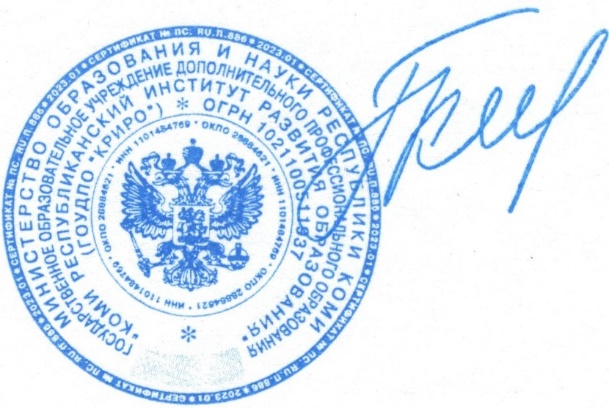 Ректор ____________Г.В. КитайгородскаяПлан работы ГОУДПО «Коми республиканский институт развития образования» на январь 2024 годаДата Наименование мероприятияСтруктурное подразделение, ответственное лицо за мероприятиеИнформация о проведении (ссылка на анонс мероприятия)Республиканские мероприятия Республиканские мероприятия Республиканские мероприятия Республиканские мероприятия 17.01.2024-31.01.2024Онлайн-школа классных руководителей «Первые шаги»:- Вебинар «Государственная политика в сфере воспитания. Базовые ценности российского общества» - Вебинар «Проектирование рабочей программы воспитания общеобразовательной организации»Центр воспитания и социализации личности, поддержки детских и молодежных инициатив, дополнительного образования (Подорова Светлана Евгеньевна, методист, 28-60-11 (вн. 334)https://kriro.ru/pervie-shagi-202318.01.2024Проектная лаборатория «Модель профильного обучения»Габова Марина Анатольевна, 
проректор по научно-методической работе, 28-60-11 (вн. 316)https://kriro.ru/anonsy/293620/19.01.2024Школа молодого руководителя:- Программа развития – стратегия построения современной школы- Проектная сессия для школ – участников проекта «Школа Минпросвещения России»Центр непрерывного повышения профессионального мастерства педагогических работников (Русеева Наталия Николаевна, старший методист, 28-60-11 (вн. 320)https://kriro.ru/anonsy/295394/22.01.2024Школа цифровых компетенций: Планирование и организация деятельности по выявлению технологических угроз сети ИнтернетЦентр непрерывного повышения профессионального мастерства педагогических работников(Ляшок Вячеслав Алексеевич, заведующий центром информационных технологий, 28-60-11 (вн. 338)https://kriro.ru/anonsy/292783/22.01.2024Проектная сессия «Региональный методист: модель работы»Центр непрерывного повышения профессионального мастерства педагогических работников (Мусанова Светлана Семеновна, и.о. руководителя центра, 28-60-11 (вн. 323)https://kriro.ru/anonsy/295344/23.01.2024Проектная сессия для педагогов психолого-педагогических классовГабова Марина Анатольевна, проректор по научно-методической работе, 28-60-11 (вн. 316)https://kriro.ru/anonsy/293606/23.01.2024Школа молодого педагога: Образовательные возможности для педагогов. Нейросеть – помощник учителяЦентр непрерывного повышения профессионального мастерства педагогических работников (Мусанова Светлана Семеновна, и.о. руководителя центра, 28-60-11 (вн. 323)https://kriro.ru/anonsy/292769/24.01.2024Онлайн-классный час «Мы в ответе за свои поступки»Центр воспитания и социализации личности, поддержки детских и молодежных инициатив, дополнительного образования (Волкова Анжелика Васильевна, заведующий, 28-60-11 (вн. 330)https://kriro.ru/anonsy/293224/25.01.2024Проектная сессия «Реализация профориентационного минимума через урочную деятельность. Профориентационный урок»Центр непрерывного повышения профессионального мастерства педагогических работников (Мусанова Светлана Семеновна, и.о. руководителя центра, 28-60-11 (вн. 323)https://kriro.ru/anonsy/293228/26.01.2024Мастерская наставников: Эффективный наставник:механизмы профессионального развитияЦентр непрерывного повышения профессионального мастерства педагогических работников (Мусанова Светлана Семеновна, и.о. руководителя центра, 28-60-11 (вн. 323)https://kriro.ru/anonsy/292787/26.01.2024Проектная сессия «КОМИ Интегратор» (для субъектов регионального сегмента единой федеральной системы научно-методического сопровождения педагогов и управленческих кадров)Габова Марина Анатольевна, проректор по научно-методической работе, 28-60-11 (вн. 316)https://kriro.ru/anonsy/293617/30.01.2024Проектная сессия для регионального методического актива «Разработка индивидуального образовательного маршрута с использованием технологических возможностей платформы «Личный кабинет педагога»Центр непрерывного повышения профессионального мастерства педагогических работников 
(Мусанова Светлана Семеновна, и.о. руководителя центра, 28-60-11 (вн. 323)https://kriro.ru/anonsy/292879/30.01.2024Методическая сессия с муниципальными координаторами по профессиональному сопровождению педагогов «Траектория развития педагога»Центр непрерывного повышения профессионального мастерства педагогических работников (Мусанова Светлана Семеновна, и.о. руководителя центра, 28-60-11 (вн. 323)https://kriro.ru/anonsy/295353/ 31.01.2024Семинар «Службы медиации: опыт работы образовательных организаций Республики Коми»Центр воспитания и социализации личности, поддержки детских и молодежных инициатив, дополнительного образования (Волкова Анжелика Васильевна, заведующий, 28-60-11 (вн. 330)https://kriro.ru/anonsy/293218/31.01.2024Проектный семинар для образовательных организаций республики, претендующих на статус региональной инновационной площадкиГабова Марина Анатольевна, проректор по научно-методической работе, 28-60-11 (вн. 316)https://kriro.ru/anonsy/295035/01.12.2023 - 30.03.2024Социологическое исследование «Профессиональные намерения выпускников 9-х и 11-х классов Республики Коми»Центр профессионального образования,Габова Марина Анатольевна, проректор, 28-60-11 (вн. 316)https://kriro.ru/anonsy/275885/Мероприятия, посвященные 80-летию со дня полного освобождения Ленинграда от фашистской блокадыМероприятия, посвященные 80-летию со дня полного освобождения Ленинграда от фашистской блокадыМероприятия, посвященные 80-летию со дня полного освобождения Ленинграда от фашистской блокадыМероприятия, посвященные 80-летию со дня полного освобождения Ленинграда от фашистской блокады19.01.2024Вебинар «Непокоренные. Блокада Ленинграда» в рамках реализации проекта «Разговоры о важном»Центр воспитания и социализации личности, поддержки детских и молодежных инициатив, дополнительного образования (Кирилюк Екатерина Васильевна, 
старший методист, 28-60-11 (вн. 331)https://kriro.ru/anonsy/293386/22.01-27.01.2024Акция «Читающая Республика. Нам не забыть блокады – дней страшных 900»Кафедра филологического образования (Мусанова Светлана Семеновна, заведующий, 28-60-11 (вн. 323)https://kriro.ru/reading-republic 24.01.2024Онлайн-лекция «Январский гром» – освобождение Ленинграда от фашистской блокады»Кафедра социально-гуманитарного образования (Поляков Евгений Викторович, старший методист, 28-60-11 (вн. 337)https://kriro.ru/anonsy/295072/ 26.01.2024Научно-практическая конференция «Честь и слава героям блокады – подвиг их никогда не умрет!»Кафедра социально-гуманитарного образования (Поляков Евгений Викторович, старший методист, 28-60-11 (вн. 337)https://kriro.ru/anonsy/295078/ 27.01.2024Онлайн-викторина «Освобожденный Ленинград»Кафедра социально-гуманитарного образования (Поляков Евгений Викторович, старший методист, 28-60-11 (вн. 337)https://edu.rkomi.ru/Официальная группа института ВКонтакте https://vk.com/kriro_ru Республиканские конкурсы для педагоговРеспубликанские конкурсы для педагоговРеспубликанские конкурсы для педагоговРеспубликанские конкурсы для педагогов15.11.2023-26.01.2024Республиканский конкурс «Лучший педагог по обучению основам безопасного поведения на дорогах отрядов ЮИД»- с 18 декабря 2023 года по 12 января 2024 года – техническая экспертиза заявок и конкурсных материалов в части соответствия требованиям пункта 7.1. настоящего Положения; определение состава участников, конкурные материалы которых по итогам технической экспертизы допущены к рассмотрению экспертной комиссией Конкурса;- с 15 по 19 января 2024 года (включительно) – рассмотрение и оценка поступивших работ экспертной комиссией Конкурса; определение участников республиканского финального этапа Конкурса;- 24-25 января 2024 года – республиканский финальный этап Конкурса;- 26 января 2024 года – проведение онлайн-церемонии награждения победителей и призеров КонкурсаЦентр воспитания и социализации личности, поддержки детских и молодежных инициатив, дополнительного образования(Подорова Светлана Евгеньевна, старший методист) 28-60-11 (вн. 334)https://konkurs.kriro.ru/event/lushiy-predagog-uid/Республиканские мероприятия для обучающихсяРеспубликанские мероприятия для обучающихсяРеспубликанские мероприятия для обучающихсяРеспубликанские мероприятия для обучающихся16.01.2024Профориентационная встреча для обучающихся Республики Коми «Педагог – это звучит гордо» 
с участием Сотниковой Ольги Александровны, 
ректора ФГБОУ ВО «Сыктывкарский государственный университет им. Питирима Сорокина», 
доктором педагогических наукЦентр непрерывного повышения профессионального мастерства педагогических работников (Мусанова Светлана Семеновна, и.о. руководителя центра, 28-60-11 (вн. 323)https://kriro.ru/anonsy/295092/15.01-21.03.2024Республиканская олимпиада по коми языку (как родному и государственному), коми литературе, фольклору, литературе Республики Коми, историческому краеведениюКонкурс проводится в 2 этапа:1 этап – муниципальный: до 16 февраля 2024 года;2 этап – республиканский: 5-6 марта 2024 годаЛаборатория развития этнокультурного образования (Якубив Татьяна Владимировна, заведующий лабораторией, 28-60-11 (вн. 313)https://kriro.ru/anonsy/290585/25.12.2023 - 19.02.2024Республиканский творческий конкурс «Азбука права»Участники конкурса с 25 декабря 2023 года по 26 января 2024 года включительно заполняют «Информационную карту участника Республиканского творческого конкурса «Азбука права» по ссылке: https://konkurs-deti.kriro.ru/events/gumanitarnye/280347/Центр воспитания и социализации личности, поддержки детских и молодежных инициатив, дополнительного образования (Карманова Юлия Владимировна, старший методист, 28-60-11 (вн. 314)https://kriro.ru/anonsy/293209/01.11.2023- 17.03.2024Региональный этап Всероссийского конкурса сочинений «Без срока давности»Конкурс проводится в четыре этапа:1 этап – школьный (учрежденческий): с 01.11.2023 по 19.01.2024;2 этап – муниципальный: с 20.01.2024 по 05.02.2024;3 этап – региональный: с 06.02.2024 по 17.02.2024;4 этап – федеральный: с 18.02.2024 по 17.03.2024Кафедра филологического образования (Мусанова Светлана Семеновна, и.о. руководителя центра, 28-60-11 (вн. 323)https://kriro.ru/deyatelnost/meropriyatiya/konkursy/dlya_obuchayushihsya/detail.php?ELEMENT_ID=274457 Заседания республиканских методических объединенийЗаседания республиканских методических объединенийЗаседания республиканских методических объединенийЗаседания республиканских методических объединений16.01.2024Заседание республиканского методического объединения учителей физики «Использование цифровых образовательных ресурсов для повышения качества образования по физике»Кафедра естественно-научного образования (Новикова Ирина Дмитриевна, заведующий кафедрой, 28-60-11 (вн. 318)https://kriro.ru/anonsy/284192/18.01.2024Заседание РМО учителей географии «Личный кабинет учащегося по географии по подготовке к ГИА: ресурс повышения мотивации к обучению и качества знаний»Кафедра естественно-научного образования (Новикова Ирина Дмитриевна, заведующий кафедрой, 28-60-11 (вн. 318)https://kriro.ru/bTTiG19.01.2024Заседание республиканского методического объединения учителей ОРКСЭ и ОДНКНРКафедра социально-гуманитарного образования (Поляков Евгений Викторович, старший методист, 28-60-11 (вн. 337)https://kriro.ru/anonsy/292112/23.01.2024Заседание республиканского методического объединения учителей иностранных языковКафедра филологического образования (Мусанова Светлана Семеновна, заведующий кафедрой, 28-60-11 (вн. 323)https://kriro.ru/anonsy/291879/25.01.2024Заседание республиканского методического объединения учителей русского языка и литературыКафедра филологического образования (Мусанова Светлана Семеновна,заведующий кафедрой, 28-60-11 (вн. 323)https://kriro.ru/anonsy/291876/25.01.2024Заседание республиканского методического объединения учителей химии «Приемы формирования функциональной грамотности при изучении органической химии»Кафедра естественно-научного образования (Новикова Ирина Дмитриевна, заведующий кафедрой, 28-60-11 (вн. 318)https://kriro.ru/anonsy/288004/26.01.2024Заседание республиканского методического объединения учителей биологии «Библиотека ЦОК» - ресурс формирования познавательного интереса в урочной и внеурочной деятельности по биологии»Кафедра естественно-научного образования (Новикова Ирина Дмитриевна, заведующий кафедрой, 28-60-11 (вн. 318)https://kriro.ru/tgjbH Методические семинарыМетодические семинарыМетодические семинарыМетодические семинарыОрганизационно-методическое сопровождение субсидиарных сущностейОрганизационно-методическое сопровождение субсидиарных сущностейОрганизационно-методическое сопровождение субсидиарных сущностейОрганизационно-методическое сопровождение субсидиарных сущностей15.01.2024Установочный вебинар «Структура и содержание раздела «Точка роста на официальном сайте образовательной организации»Кафедра естественно-научного образования(Новикова Ирина Дмитриевна, заведующий кафедрой, 8(8212) 28-60-11 (вн. 318)https://kriro.ru/anonsy/278005/22.01.2024Семинар «Разработка и реализация дополнительных общеобразовательных общеразвивающих программ естественнонаучной направленности на основе цифрового и аналогового оборудования»Кафедра естественно-научного образования(Новикова Ирина Дмитриевна, заведующий кафедрой, 8(8212) 28-60-11 (вн. 318)https://kriro.ru/anonsy/278013/25.01.2024Семинар «Формирование предметных результатов обучения в условиях обновленного ФГОС на основе ресурсов центра «Точка роста, ИТ-куб», школьный технопарк «Кванториум» (предметные области «Технология», «Информатика»)Кафедра естественно-научного образования(Новикова Ирина Дмитриевна, заведующий кафедрой, 8(8212) 28-60-11 (вн. 318)https://kriro.ru/anonsy/278017/29.01.2024Семинар «Организация исследовательской деятельности обучающихся основе ресурсов центра «Точка роста, ИТ-куб», школьный технопарк «Кванториум»Кафедра естественно-научного образования(Новикова Ирина Дмитриевна, заведующий кафедрой, 8(8212) 28-60-11 (вн. 318)https://kriro.ru/anonsy/278021/Подготовка к ГИА, ЕГЭПодготовка к ГИА, ЕГЭПодготовка к ГИА, ЕГЭПодготовка к ГИА, ЕГЭ11.01.2024Семинар «Методические особенности подготовки обучающихся к решению заданий ЕГЭ по темам «Скорость реакции и химическое равновесие», «Гидролиз» (задания 21, 22, 23 в ЕГЭ-2024)»Кафедра естественно-научного образования (Новикова Ирина Дмитриевна, заведующий кафедрой, 28-60-11 (вн. 318)https://kriro.ru/anonsy/287976/15.01.2024Семинар «Сочинение по исходному публицистическому тексту. Комментируем проблему»Кафедра филологического образования (Мусанова Светлана Семеновна, заведующий кафедрой, 28-60-11 (вн. 323)https://kriro.ru/anonsy/291892/16.01.2024Семинар «Популяционная генетика в КИМах ЕГЭ 
по биологии»Кафедра естественно-научного образования (Новикова Ирина Дмитриевна, заведующий кафедрой, 28-60-11 (вн. 318)https://kriro.ru/anonsy/284194/22.01.2024Практико-ориентированный семинар «Подготовка обучающихся к государственной итоговой аттестации 
по коми языку»Лаборатория развития этнокультурного образования (Черных Марина Васильевна, методист, 28-60-11 (вн. 313)https://kriro.ru/anonsy/294531/22.01.2024Практико-ориентированный семинар «Подготовка обучающихся к государственной итоговой аттестации 
по коми языку»Лаборатория развития этнокультурного образования (Черных Марина Васильевна, методист, 28-60-11 (вн. 313)https://kriro.ru/anonsy/294528/22.01.2024Семинар «Сочинение по исходному тексту. Анализируем смысловые связи»Кафедра филологического образования (Мусанова Светлана Семеновна, заведующий кафедрой, 28-60-11 (вн. 323)https://kriro.ru/anonsy/291895/23.01.2024Семинар «Личный кабинет обучающегося как эффективный ресурс подготовки к государственной итоговой аттестации»Центр непрерывного повышения профессионального мастерства педагогических работников (Мусанова Светлана Семеновна,и.о. руководителя центра, 28-60-11 (вн. 323)https://kriro.ru/anonsy/295473/Методическое сопровождение начального, основного и среднего общего образования в рамках обновленных ФГОС ООО и ФГОС СООМетодическое сопровождение начального, основного и среднего общего образования в рамках обновленных ФГОС ООО и ФГОС СООМетодическое сопровождение начального, основного и среднего общего образования в рамках обновленных ФГОС ООО и ФГОС СООМетодическое сопровождение начального, основного и среднего общего образования в рамках обновленных ФГОС ООО и ФГОС СОО17.01.2024Семинар «Формирование читательской грамотности на уроках русского языка и литературы (из опыта работы)»Кафедра филологического образования (Мусанова Светлана Семеновна, заведующий кафедрой, 28-60-11 (вн. 323)https://kriro.ru/anonsy/295366/18.01.2024Семинар «Организационно-методические аспекты деятельности учителя ОБЖ по направлению «Школа безопасности» в общеобразовательных организациях»Кафедра естественно-научного образования (Новикова Ирина Дмитриевна, заведующий кафедрой, 28-60-11 (вн. 318)https://kriro.ru/anonsy/274444/22.01.2024Семинар «Нестандартные подходы к организации внеурочной деятельности по английскому языку»Кафедра филологического образования (Мусанова Светлана Семеновна, заведующий, 28-60-11 (вн. 323)https://kriro.ru/anonsy/291914/30.01.2024Семинар «Практико-ориентированное обучение 
в преподавании биологии»Кафедра естественно-научного образования (Новикова Ирина Дмитриевна, 
заведующий кафедрой, 28-60-11 (вн. 318)https://kriro.ru/anonsy/284196/Аттестация педагогических работниковАттестация педагогических работниковАттестация педагогических работниковАттестация педагогических работников16.01.2024Методический семинар «Аттестации на квалификационные категории педагогических работников организаций, реализующих программы общего и дополнительного образования»Центр аттестации педагогических работников(Попова Вероника Васильевна, старший методист, 28-60-11 (вн. 307)https://kriro.ru/anonsy/275573/24.01.2024Заседание Республиканской аттестационной комиссии. Организационно-методическое сопровождение заседания и представление материалов для рассмотрения Республиканской аттестационной комиссиейЦентр аттестации педагогических работников(Попова Вероника Васильевна, старший методист, 28-60-11 (вн. 307)https://kriro.ru/anonsy/291645/24.01.2024Информационная сессия из цикла «О деятельности методических служб и образовательных организаций 
по профессиональному развитию и аттестации педагогических работников»Центр аттестации педагогических работников(Попова Вероника Васильевна, старший методист, 28-60-11 (вн. 307)https://kriro.ru/anonsy/294932/30.01.2024Методический семинар «Аттестация педагогических работников организаций среднего профессионального образования»Центр аттестации педагогических работников(Попова Вероника Васильевна, старший методист, 28-60-11 (вн. 307)https://kriro.ru/anonsy/294127/Научно-методическое сопровождение этнокультурного образованияНаучно-методическое сопровождение этнокультурного образованияНаучно-методическое сопровождение этнокультурного образованияНаучно-методическое сопровождение этнокультурного образования23.01.2024Онлайн-школа «Дзолюк-Малышок» по теме 
«Игра в процессе ознакомления детей с традициями 
коми народа»Лаборатория национальных проблем дошкольного образования (Остапова Зоя Васильевна, заведующий, 28-60-11 (вн. 335) https://kriro.ru/Sfsdj 29.01.2024Семинар «Роль определения в формировании смысла высказывания»Кафедра филологического образования (Мусанова Светлана Семеновна,заведующий кафедрой, 28-60-11 (вн. 323)https://kriro.ru/anonsy/291882/Научно-методическое сопровождение специального (коррекционного) и инклюзивного образованияНаучно-методическое сопровождение специального (коррекционного) и инклюзивного образованияНаучно-методическое сопровождение специального (коррекционного) и инклюзивного образованияНаучно-методическое сопровождение специального (коррекционного) и инклюзивного образования19.01.2024Вебинар для педагогов и специалистов общеобразовательных организаций «Речевое развитие ребенка. Структура. Проблемы. Коррекция»Центр психолого-педагогического сопровождения специального и инклюзивного образования, интернатных учреждений (Савенко Наталья Александровна, заведующий; Твердова Марина Владимировна, методист, 28-60-11 (вн. 321)https://kriro.ru/anonsy/294950/26.01.2024Информационно-методический вебинар 
«Школа приемных родителей»Центр психолого-педагогического сопровождения специального и инклюзивного образования, интернатных учреждений (Савенко Наталья Александровна, заведующий; Твердова Марина Владимировна, методист, 28-60-11 (вн. 321)https://kriro.ru/anonsy/294934/31.01.2024Семинар «Интеграция детей с ОВЗ и инвалидностью во внеурочную деятельность»Центр психолого-педагогического сопровождения специального и инклюзивного образования, интернатных учреждений (Савенко Наталья Александровна, заведующий; Твердова Марина Владимировна, методист, 28-60-11 (вн. 321)https://kriro.ru/2UcvLМетодическое сопровождение конкурсного движенияМетодическое сопровождение конкурсного движенияМетодическое сопровождение конкурсного движенияМетодическое сопровождение конкурсного движения12.01.2024Вебинар по подготовке участников к республиканской олимпиаде по коми языку, коми литературе, 
коми фольклору, литературе Республики Коми и историческому краеведениюЛаборатория развития этнокультурного образования (Якубив Татьяна Владимировна, заведующий, 28-60-11 (вн. 313)https://kriro.ru/anonsy/290662/16.01.2024Об итогах конкурса «Лучшая модель профессионально-ориентированного содержания дисциплин общеобразовательного блока с учетом профессиональной направленности ОП СПО»Центр профессионального образования,Габова Марина Анатольевна, проректор, 28-60-11 (вн. 316)https://kriro.ru/anonsy/294505/19.01.2024Анализ итогов проведения регионального этапа Российской психолого-педагогической олимпиады школьников им. К.Д. УшинскогоЦентр научно-методического сопровождения конкурсного движения, программ и проектов в области образования (Торлопова Елена Анатольевна, старший методист, 28-60-11 (вн. 340)https://kriro.ru/anonsy/294542/24.01.2024Вебинар «Об организации и проведении Всероссийского литературного конкурса «Класс!»Центр научно-методического сопровождения конкурсного движения, программ и проектов в области образования (Торлопова Елена Анатольевна, старший методист, 28-60-11 (вн. 340)https://kriro.ru/anonsy/291624/Повышение квалификацииПовышение квалификацииПовышение квалификацииПовышение квалификации11.12.2023 - 22.01.2024ДПП ПК «Служба примирения: восстановительные практики в урегулировании школьных конфликтов»Кафедра социально-гуманитарного образования (Ракина Татьяна Леонидовна, методист, 28-60-11 (вн. 344)https://kriro.ru/anonsy/278134/29.01-10.02.2024ДПП ПК «Методические аспекты совершенствования профессиональных компетенций учителя английского языка в области достижения и оценки предметных результатов обучающихся»Кафедра филологического образования(Бондарева Янина Викторовна, методист, 
8 (8212) 28-60-11 (вн. 325)https://kriro.ru/anonsy/295048/22.01- 20.03.2024ДПП ПК «Реализация требований обновленных ФГОС НОО, ФГОС ООО, ФГОС СОО в работе учителя»Центр непрерывного повышения профессионального мастерства педагогических работников (Мусанова Светлана Семеновна,и.о. руководителя центра, 28-60-11 (вн. 323)https://edu.rkomi.ru/22.01- 25.03.2024ДПП ПК «Введение обновленных федеральных государственных образовательных стандартов общего образования: управленческий аспект»Центр непрерывного повышения профессионального мастерства педагогических работников (Торлопова Елена Ивановна, главный специалист, 8(8212)28-60-11 (вн.347)https://clck.ru/dVh4UПрофессиональная переподготовкаПрофессиональная переподготовкаПрофессиональная переподготовкаПрофессиональная переподготовка26.01.2024ДПП ПП «Теория и методика педагогической деятельности» (итоговая аттестация)Кафедра социально-гуманитарного образования (Ракина Татьяна Леонидовна, методист, 28-60-11 (вн. 344)https://kriro.ru/anonsy/292108/